　高知県立大学で学ぶ徳島県出身の皆様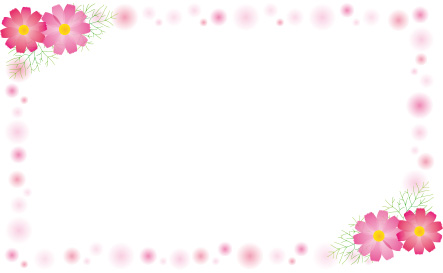 卒業生とつながりませんか！お誘い高知県立大学しらさぎ会徳島支部総会日時　平成３０年８月１９日日曜日12:30～14:30場所　グランドパレス徳島〒770-0831 徳島県徳島市寺島本町西1-60（電話088-626-1111）　学生の皆様、充実した日々をお過ごしでしょうか。高知県立大学の同窓会「しらさぎ会」徳島支部では、在学生の皆様と現在徳島に在住している卒業生と交流したいと考えています。徳島支部では1年ごとに支部総会を開催し、同窓生で交流を深めています。卒業生には、多彩な趣味をお持ちの方、教師、栄養士、公務員、看護師・保健師、主婦など多くの方がいます。就職情報なども得られると思います。週末ですので、実家に顔を見せることもできると思います。お誘いあわせの上、是非ご参加ください。記募集数：先着10名　交通費：高知からの往復旅費のうち、5000円はしらさぎ会からの補助を充当します会　費：1000円（会費5000円の内4000円は徳島支部で補助します）支部総会(予定)　受付開始　11:00写真撮影　11:30～（写真は当日配布）支部総会　11:40～12:20同窓会　12:30～14:30　申し込み方法　◆下記に、所属学科、学年、氏名、連絡先を記入の上、７月30日までに申し込んでください。受付後、メールで返信します。連絡先：高知県立大学しらさぎ会徳島支部支部長　多田敏子（看護19回、昭和48年卒業）TEL：090-8971-1379、0884-44-2108メール：メールアドレス：toshikotada12@gmail.com